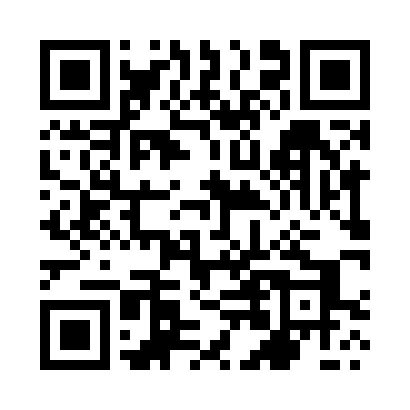 Prayer times for Wiszowate, PolandWed 1 May 2024 - Fri 31 May 2024High Latitude Method: Angle Based RulePrayer Calculation Method: Muslim World LeagueAsar Calculation Method: HanafiPrayer times provided by https://www.salahtimes.comDateDayFajrSunriseDhuhrAsrMaghribIsha1Wed2:164:5612:295:388:0210:332Thu2:154:5412:295:398:0410:343Fri2:144:5212:295:408:0610:354Sat2:134:5012:285:418:0710:365Sun2:134:4812:285:428:0910:366Mon2:124:4712:285:438:1110:377Tue2:114:4512:285:458:1310:388Wed2:104:4312:285:468:1410:389Thu2:104:4112:285:478:1610:3910Fri2:094:3912:285:488:1810:4011Sat2:084:3712:285:498:1910:4112Sun2:074:3612:285:508:2110:4113Mon2:074:3412:285:518:2310:4214Tue2:064:3212:285:528:2410:4315Wed2:054:3112:285:538:2610:4316Thu2:054:2912:285:538:2810:4417Fri2:044:2812:285:548:2910:4518Sat2:044:2612:285:558:3110:4619Sun2:034:2512:285:568:3310:4620Mon2:024:2312:285:578:3410:4721Tue2:024:2212:285:588:3610:4822Wed2:014:2012:285:598:3710:4823Thu2:014:1912:286:008:3910:4924Fri2:004:1812:296:018:4010:5025Sat2:004:1712:296:018:4110:5026Sun2:004:1512:296:028:4310:5127Mon1:594:1412:296:038:4410:5228Tue1:594:1312:296:048:4510:5229Wed1:594:1212:296:058:4710:5330Thu1:584:1112:296:058:4810:5431Fri1:584:1012:296:068:4910:54